Anson PTFA Meeting Minutes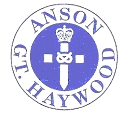 Wednesday 12th October 2022Attendees          Bev Brookes (BB) Rebecca Johnson (RJ)                                                                                                                      Gabbi Leeming (GL)Hannah Forrester (HF)Apologies Gemma Willis(GW)Gary Brookes (GB)James Willis (JW)Lisa Ellis (LE)Sarah Charlesworth (SC) Action Required1.Updates – BB has checked out the prices and different options for a Candy Floss Machine. We have decided at the meeting to go for a Table top style Machine with a cover to go over the machine when not in use. This will be done at someone’s house prior to an event so we can bag the floss up quickly and be ready to use at the next event. BB to check with Tim Harris as to when he can stay behind to close the school after a possible workshop with Debbie Lakin.HF  to then liase with Debbie on an available date Debbie can do. RJ has spoken to her friend regarding a Wreath making Workshop. 35pp max 15 in School Hall over a period of 2 hours. Potentially pushing this fundraiser to spring before the end of March. RJ to check what dates her friend can do before this time. HF  to speak to Ms Buckley regarding  pizza order for the School Disco and how much we can get them for and if she would mind staying behind to cook them RJ to help gather the refreshments for the Disco. Water / Fizzy Pop, Sweets / Crisps. BB has managed to get some glow stick and lights for children to purchase at the disco . Cauliflowers Cards are being done in School this week. 200 Tea Towels have been ordered £4 each or 3 for £10 offer. These will be done after Half Term. Time of Disco will be confirmed next week. The AGM meeting will be on 21st October at 3.15pm BBBBHFRJHFRJ4.Any Other Business- BB has invoice for the Lights / Glow Sticks for Disco NJ – has asked for £104 for Books Bags and £315.50 for Diaries. 5.Next Meeting The next meeting has been discussed at tonight’s meeting and has been scheduled for Wednesday 16th November  at 19.30 at the Sports & Social Club Great Haywood.All